大阪府庁舎別館におけるＥＳＣＯ現地予備調査会の開催について令和元年12月２日大阪府住宅まちづくり部公共建築室設備課大阪府庁舎別館（延床面積：30,127㎡、光熱水費：約7,500万円/年）において、ＥＳＣＯ現地予備調査会を下記のとおり開催いたします。本調査会は、ＥＳＣＯ事業の提案公募実施を検討している標記施設について、希望者に事前調査の機会を設け、ご意見を公募条件等に活かすために開催するものです。　つきましては、本調査会への参加を希望される場合は、令和元年12月13日（金）17時までに大阪府担当者あてにメールにてお申し込みください。申し込みは先着順とし、参加希望者が多い場合は、人数制限を設ける場合もございますので、ご了承ください。　また、本調査会後にアンケートにご協力いただきますようお願い申し上げます。記調査会日時：令和元年 12月24日　10時00分～16時00分 集合場所：次頁参照集合時間：９時５０分（厳守）現地予備調査への参加を希望される場合は、下表にご記入の上、大阪府担当者あてにメール（kokyokenchiku-g06@sbox.pref.osaka.lg.jp）でお申し込みください。【施設概要】【集合場所】（集合する会議室は別館ではなく、新別館です）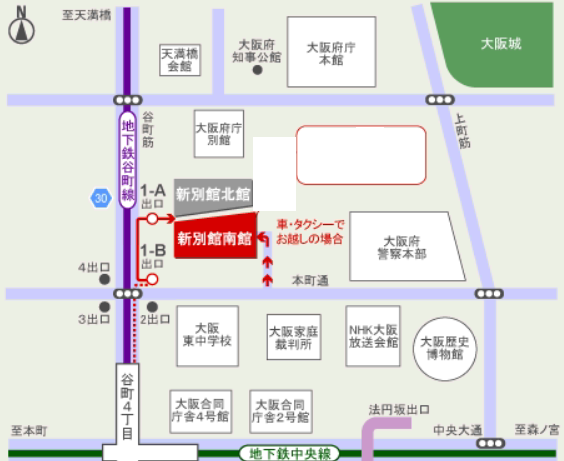 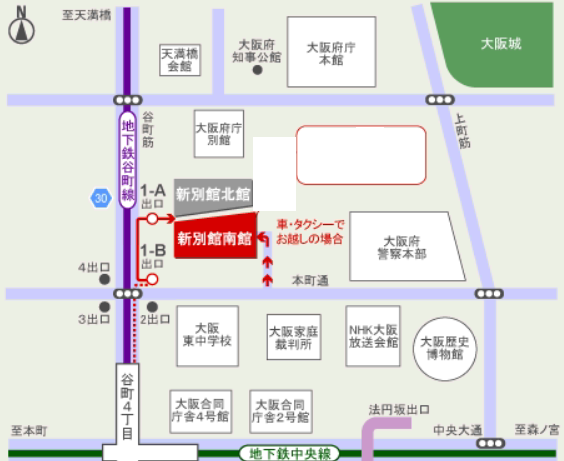 御　社　名部　署　名ご担当者様名連絡先電話番号ご担当者様メールアドレス現地見学会参加希望人数【お申し込み・お問い合わせ先】大阪府　住宅まちづくり部　公共建築室設備課　設備計画グループ（ＥＳＣＯ事業担当）電話：06-6941-0351（内線4639）E-mail：kokyokenchiku-g06@sbox.pref.osaka.lg.jp建物名大阪府庁舎別館竣工年1964年構造／階数 SRC造、一部RC造／地上８階・地下３階延床面積30,127平方メートル設備概要空　　調：中央熱源（ターボ冷凍機＋温水ヒータ）　　　　　一部個別空調館内照明：Hf蛍光灯　等